Starting your higher education studies is an incredibly exciting time, with new people to meet, new places to explore, and new experiences to try. This guide can help you plan your first weeks at university, including how to get the most out of this time and where to seek support to help you with the transition.HIGHER EDUCATION PREPARATIONHIGHER EDUCATION PREPARATIONHIGHER EDUCATION PREPARATIONYOUR FIRST WEEKS…MOVING IN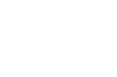 MAKE YOURSELF AT HOMEMOVING INUnpacking your belongings can help you feel more comfortable and settled in your new living space. You may also want to consider purchasing a TV licence.MOVING IN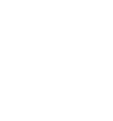 MEET YOUR HOUSEMATESMOVING INKeep your door open and hang around in the kitchen so that you can say hello to your housemates as they arrive. Remember that they’re in the same position as you, and probably just as nervous! Our icebreaker suggestions overleaf may help with getting to know everyone. Once you have had an opportunity to introduce yourselves, you may want to discuss how you are going to organise your shared cupboard, fridge and freezer space.MOVING IN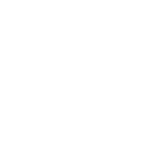 EXPLORE THE LOCAL AREAMOVING INIf you have moved to a new location, start identifying where the local shops are located and how you will travel to and from lectures, seminars etc. Are you going to walk or take the bus?FRESHERS’WEEK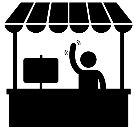 GO TO THE FRESHERS’ FAIRFRESHERS’WEEKAn opportunity for you to discover the range of clubs and societies, such as sports teams, choirs, arts societies, fund-raising organisations, the student radio station and much more, available at your college or university. Businesses may also attend to advertise part-time job opportunities they have. Expect to receive a lot of freebies such as pizza, stationery and items to decorate your new room, so make sure to take a large bag with you! Why not arrange to go with your new housemates?FRESHERS’WEEK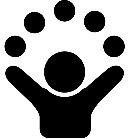 TAKE PART IN CLUB AND SOCIETY TASTERSFRESHERS’WEEKFree taster sessions are typically offered during Fresher’s week. These are fantastic opportunities to continue a hobby or try something different, all whilst meeting new people. If you decide to become a member, you could even join the committee and add this experience to your CV!STARTING YOUR STUDIES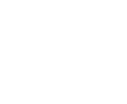 EXPLORE THE CAMPUSSTARTING YOUR STUDIESBecoming familiar with the campus can help reduce the likelihood of being late for your first lectures, seminars etc. Make sure you know where to access your weekly set reading materials and what study spaces are available by visiting the library. Whilst you are there, explore the other facilities available to you such as the gym, cafeteria and the student union!STARTING YOUR STUDIES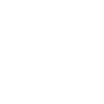 COMPLETE YOUR ENROLMENTSTARTING YOUR STUDIESYour college or university will send you instructions for when and where to confirm registration onto your course. As part of this you will receive your student card, which you may require in order to access certain facilities (and get student discount!).STARTING YOUR STUDIES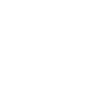 CHECK YOUR TIMETABLE STARTING YOUR STUDIESThis is typically available online. Remember that your lectures, seminars etc. may not start at the same time as your housemates and friends; you do not want to miss a key introductory session!STARTING YOUR STUDIES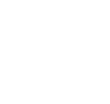 LOG ONTO YOUR ONLINE LEARNING PLATFORMSTARTING YOUR STUDIESHere you can access module handbooks, reading lists, lecture slides, assignment briefs and a range of other study resources. As higher education study involves a significant amount of independent learning, it is important to become familiar with your college or university’s online learning platform.STARTING YOUR STUDIES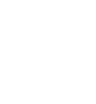 ATTEND WELCOME EVENTSSTARTING YOUR STUDIESColleges and universities often schedule these to help you get to know your classmates and lecturers. You can also ask any questions you have before starting the academic year.STARTING YOUR STUDIES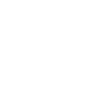 ARRIVE EARLY TO YOUR FIRST LECTURESSTARTING YOUR STUDIESThis provides another opportunity to meet and chat with classmates whilst you are waiting to go into a lecture hall and/or before your lecture begins. YOUR WELLBEING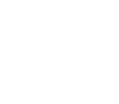 ACCESS STUDENT SERVICESYOUR WELLBEINGYour college or university can support you with transitioning to higher education study and moving away from home. For example, they may assign you a personal tutor, pair you with a mentor and/or offer mental wellbeing services such as mindfulness sessions. Many offer a ‘Nightline’ service, where you can confidentially and anonymously speak to student volunteers about how you are feeling and anything that is troubling you.YOUR WELLBEING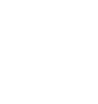 REGISTER WITH A GPYOUR WELLBEINGSigning up at a doctor’s surgery during your first weeks can help prevent delays in booking a doctor’s appointment if you need one during the academic year. Larger colleges and universities typically have a health centre on campus, but if this is not available then speak to student services about local surgeries they know of.YOUR WELLBEING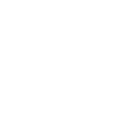 EAT HEATHILY, EXERCISE AND GET ENOUGH SLEEPYOUR WELLBEINGThe first weeks of university can be very busy, so make sure you are looking after your physical and mental wellbeing. If you are socialising at night with your new friends, make sure that you schedule time to catch up on your sleep. This will help ensure you do not burn out during the academic year.YOUR WELLBEING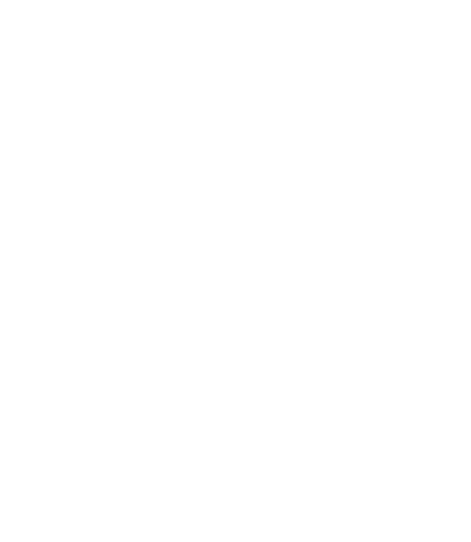 KEEP TO YOUR BUDGETYOUR WELLBEINGSpending a lot of money is particularly alluring during Freshers’ week when you are busy meeting new people and trying new activities, but remember that what you have needs to last for the rest of term! Which? University has a student budget calculator to help you with this: https://bit.ly/2xYqDQT. See our ‘managing your money’ resource for further advice and guidance.YOUR WELLBEING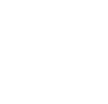 DO NOT PUT PRESSURE ON YOURSELFYOUR WELLBEINGDo not worry if you are not making best friends in your first week or if you do not go to as many parties as you thought you would. You have all year to do this! Feeling the pressure to drink? Not the partying type? You are not alone! Watch this video: https://bit.ly/363OyLt. The brilliant thing about your higher education experience is that you can make whatever you want out of it.YOUR WELLBEING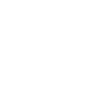 CALL FRIENDS AND FAMILYYOUR WELLBEINGIt is normal to feel homesick during this time. Arrange a call with loved ones to catch up with them and raise your spirits. Try to resist the urge to visit home for the first few weeks, however, as this may only delay your transition to independent living.ICEBREAKER ACTIVITIESSLN Connect is funded by the Office for Students and works in partnership with the Chichester College Group to provide free and impartial information, advice and guidance on progression pathways (including college and university study and apprenticeships).SLN Connect is funded by the Office for Students and works in partnership with the Chichester College Group to provide free and impartial information, advice and guidance on progression pathways (including college and university study and apprenticeships).SLN Connect is funded by the Office for Students and works in partnership with the Chichester College Group to provide free and impartial information, advice and guidance on progression pathways (including college and university study and apprenticeships).